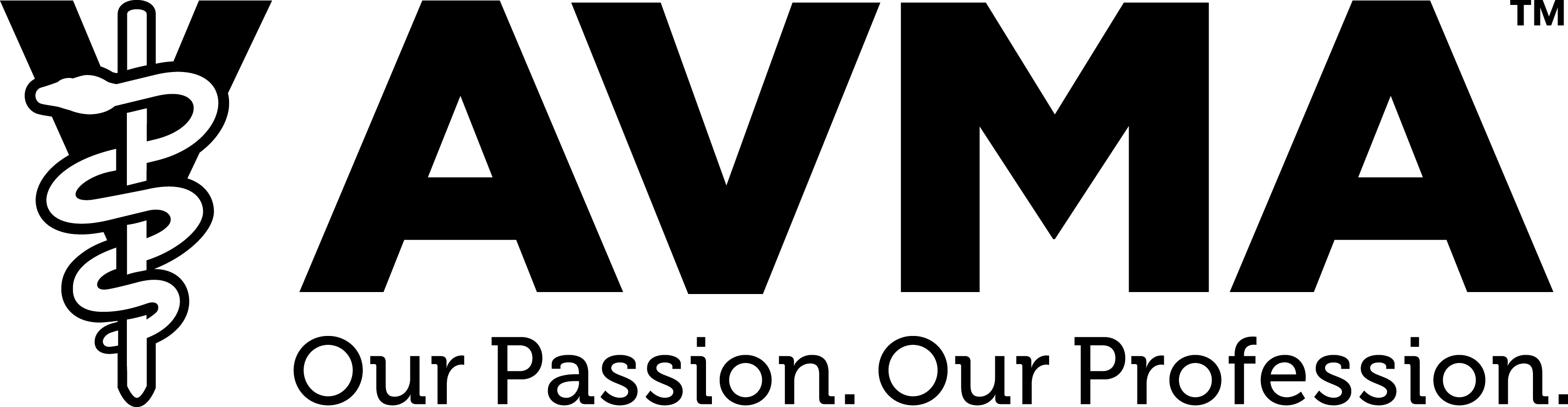 	AVMA COMMITTEE APPLICATION & NOMINATION FORMPLEASE PRINT OR TYPEThe AVMA endeavors to demonstrate diversity equity and inclusion (DEI) in everything we do. We believe DEI fosters an innovative and vibrant culture and leads to positive results and success in support of and service to the veterinary community.In electing or appointing individuals to entities, the AVMA is committed to recruiting and considering qualified persons for volunteer leadership, including from historically underrepresented populations in veterinary medicine. The AVMA will actively encourage such individuals to apply, in part by collaborating with veterinary organizations that have a pool of diverse members and/or have a DEI focus. For the purposes of this policy, "historically underrepresented populations in veterinary medicine" includes persons or groups whose entrance into and/or advancement in the veterinary medical profession has been disproportionately impacted. The goal is to ensure that there are no barriers based on, but not limited to gender, gender identification, race, ethnicity, geographic, socioeconomic, sexual orientation, persons with disabilities, religious beliefs, and diverse educational backgrounds.Nominations must be received by the Office of the Executive Vice President.Please include a resume (2-page maximum, single-sided) of the applicant’s qualifications.Email application to OfficeEVP@avma.org or mail to AVMA Office of the Executive Vice President, 1931 N. Meacham Road, Suite 100, Schaumburg, Illinois 60173.*By typing your name you agree that this is valid as your signature.Name of committeeName of committeeName of committeeName of committeeName of committeeName of committeeName of committeeProfessional category or representation on committeeProfessional category or representation on committeeProfessional category or representation on committeeProfessional category or representation on committeeProfessional category or representation on committeeProfessional category or representation on committeeProfessional category or representation on committeeAPPLICANT INFORMATION:APPLICANT INFORMATION:APPLICANT INFORMATION:APPLICANT INFORMATION:APPLICANT INFORMATION:Name of individualName of individualName of individualName of individualName of individualAVMA ID#AVMA ID#Address, City, State, ZIPAddress, City, State, ZIPAddress, City, State, ZIPAddress, City, State, ZIPAddress, City, State, ZIPAddress, City, State, ZIPAddress, City, State, ZIPWork phoneMobile/Home phoneMobile/Home phoneMobile/Home phoneEmail addressEmail addressEmail addressCurrent professional activity or employment (Type of work or position designation) Eligibility for committee appointments is based on professional classifications in AVMA member records.  Please ensure your professional activity information is current at the AVMA website: avma.org/Dashboard. Current professional activity or employment (Type of work or position designation) Eligibility for committee appointments is based on professional classifications in AVMA member records.  Please ensure your professional activity information is current at the AVMA website: avma.org/Dashboard. Current professional activity or employment (Type of work or position designation) Eligibility for committee appointments is based on professional classifications in AVMA member records.  Please ensure your professional activity information is current at the AVMA website: avma.org/Dashboard. Current professional activity or employment (Type of work or position designation) Eligibility for committee appointments is based on professional classifications in AVMA member records.  Please ensure your professional activity information is current at the AVMA website: avma.org/Dashboard. Current professional activity or employment (Type of work or position designation) Eligibility for committee appointments is based on professional classifications in AVMA member records.  Please ensure your professional activity information is current at the AVMA website: avma.org/Dashboard. Current professional activity or employment (Type of work or position designation) Eligibility for committee appointments is based on professional classifications in AVMA member records.  Please ensure your professional activity information is current at the AVMA website: avma.org/Dashboard. Current professional activity or employment (Type of work or position designation) Eligibility for committee appointments is based on professional classifications in AVMA member records.  Please ensure your professional activity information is current at the AVMA website: avma.org/Dashboard. Why are you interested in serving on this committee? (150-word limit; continue on separate page if needed)Why are you interested in serving on this committee? (150-word limit; continue on separate page if needed)Why are you interested in serving on this committee? (150-word limit; continue on separate page if needed)Why are you interested in serving on this committee? (150-word limit; continue on separate page if needed)Why are you interested in serving on this committee? (150-word limit; continue on separate page if needed)Why are you interested in serving on this committee? (150-word limit; continue on separate page if needed)Why are you interested in serving on this committee? (150-word limit; continue on separate page if needed)What expertise and attributes would you bring to this committee to support its charge? (150-word limit; continue on separate page if needed)What expertise and attributes would you bring to this committee to support its charge? (150-word limit; continue on separate page if needed)What expertise and attributes would you bring to this committee to support its charge? (150-word limit; continue on separate page if needed)What expertise and attributes would you bring to this committee to support its charge? (150-word limit; continue on separate page if needed)What expertise and attributes would you bring to this committee to support its charge? (150-word limit; continue on separate page if needed)What expertise and attributes would you bring to this committee to support its charge? (150-word limit; continue on separate page if needed)What expertise and attributes would you bring to this committee to support its charge? (150-word limit; continue on separate page if needed)AGREEMENT TO SERVE - I agree to serve on the committee if elected, and I am professionally active in the area specified, if any, for the position to which I am applying.  I certify that the information provided above is true and accurate to the best of my knowledge. AGREEMENT TO SERVE - I agree to serve on the committee if elected, and I am professionally active in the area specified, if any, for the position to which I am applying.  I certify that the information provided above is true and accurate to the best of my knowledge. AGREEMENT TO SERVE - I agree to serve on the committee if elected, and I am professionally active in the area specified, if any, for the position to which I am applying.  I certify that the information provided above is true and accurate to the best of my knowledge. AGREEMENT TO SERVE - I agree to serve on the committee if elected, and I am professionally active in the area specified, if any, for the position to which I am applying.  I certify that the information provided above is true and accurate to the best of my knowledge. AGREEMENT TO SERVE - I agree to serve on the committee if elected, and I am professionally active in the area specified, if any, for the position to which I am applying.  I certify that the information provided above is true and accurate to the best of my knowledge. AGREEMENT TO SERVE - I agree to serve on the committee if elected, and I am professionally active in the area specified, if any, for the position to which I am applying.  I certify that the information provided above is true and accurate to the best of my knowledge. AGREEMENT TO SERVE - I agree to serve on the committee if elected, and I am professionally active in the area specified, if any, for the position to which I am applying.  I certify that the information provided above is true and accurate to the best of my knowledge. *Signature of applicantINDIVIDUAL OR ORGANIZATION SUBMITTING NOMINATION:*Signature of applicantINDIVIDUAL OR ORGANIZATION SUBMITTING NOMINATION:*Signature of applicantINDIVIDUAL OR ORGANIZATION SUBMITTING NOMINATION:*Signature of applicantINDIVIDUAL OR ORGANIZATION SUBMITTING NOMINATION:*Signature of applicantINDIVIDUAL OR ORGANIZATION SUBMITTING NOMINATION:*Signature of applicantINDIVIDUAL OR ORGANIZATION SUBMITTING NOMINATION:*Signature of applicantINDIVIDUAL OR ORGANIZATION SUBMITTING NOMINATION:NameNameTitle                             Title                             Title                             Email addressEmail addressNominating organizationNominating organizationNominating organizationNominating organizationNominating organizationNominating organizationNominating organizationAddressAddressAddressAddressAddressAddressAddress*Signature of nominator*Signature of nominator*Signature of nominatorTitleTitleTitleDate